ГОСУДАРСТВЕННОЕ АВТОНОМНОЕ ОБРАЗОВАТЕЛЬНОЕ УЧРЕЖДЕНИЕ ВЫСШЕГО ОБРАЗОВАНИЯ «ЛЕНИНГРАДСКИЙ ГОСУДАРСТВЕННЫЙ УНИВЕРСИТЕТ ИМЕНИ А.С. ПУШКИНА»УТВЕРЖДАЮПроректор по учебно-методическойработе ____________ С.Н.БольшаковРАБОЧАЯ ПРОГРАММАдисциплиныБ1.В.03.ДВ.01.02 ИСПОЛЬЗОВАНИЕ ТЕХНОЛОГИЙ WWW ДЛЯ ДОСТУПА К БАЗАМ ДАННЫХНаправление подготовки 44.03.05 Педагогическое образование
(с двумя профилями подготовки)Направленность (профиль) Информатика и математика(год начала подготовки - 2022)Санкт-Петербург20221. ПЕРЕЧЕНЬ ПЛАНИРУЕМЫХ РЕЗУЛЬТАТОВ ОБУЧЕНИЯ ПО ДИСЦИПЛИНЕ:Процесс изучения дисциплины направлен на формирование следующих компетенций:2. Место дисциплины в структуре ОП:Цель дисциплины: знакомство обучающихся с архитектурой и принципами работы удаленных баз данных, основами организации доступа к базам данных через web-интерфейс, формирование представления о методах и средствах разработки удаленных баз данных и web-приложений баз данных, получение навыков самостоятельной разработки web-приложений баз данных.Задачи дисциплины:знакомство обучающихся с историей развития баз данных;знакомство обучающихся с основными понятиями теории баз данных (база данных, банк данных, система управления базой данных, приложение базы данных и т.д.);формирование представления об основных классах задач, решаемых с использованием баз данных;знакомство обучающихся с основными типами баз данных и моделями данных;формирование представления о моделях организации доступа к базам данных;знакомство обучающихся с архитектурой и принципами работы удаленных баз данных;знакомство обучающихся с клиент-серверными технологиями Web, языками разработки клиентских и серверных web-приложений;формирование представления о методах и средствах разработки удаленных баз данных и web-приложений баз данных;получение навыков самостоятельной разработки серверных web-приложений баз данных.Дисциплина относится к дисциплинам по выбору части, формируемой участниками образовательных отношений, модуль Средства обработки информационных структур. Полученные в результате изучения дисциплины навыки позволят бакалавру образования создавать эффективные удаленные базы данных, организовывать к ним доступ через web-интерфейс и использовать их при создании программ учебного назначения, образовательных ресурсов и информационных образовательных сред.Освоение дисциплины и сформированные при этом компетенции необходимы в последующей деятельности.3. Объем дисциплины и виды учебной работы:Общая трудоемкость освоения дисциплины составляет 6 зачетных единиц, 216 академических часов (1 зачетная единица соответствует 36 академическим часам).Очная форма обученияЗаочная форма обучения4.СОДЕРЖАНИЕ ДИСЦИПЛИНЫ:При проведении учебных занятий обеспечивается развитие у обучающихся навыков командной работы, межличностной коммуникации, принятия решений, лидерских качеств (включая при необходимости проведение интерактивных лекций, групповых дискуссий, ролевых игр, тренингов, анализ ситуаций и имитационных моделей, составленных на основе результатов научных исследований, проводимых организацией, в том числе с учетом региональных особенностей профессиональной деятельности выпускников и потребностей работодателей). 4.1 Блоки (разделы) дисциплины.4.2. Примерная тематика курсовых работ (проектов):Курсовая работа по дисциплине не предусмотрена учебным планом.4.3. Перечень занятий, проводимых в активной и интерактивной формах, обеспечивающих развитие у обучающихся навыков командной работы, межличностной коммуникации, принятия решений, лидерских качеств. Практическая подготовка*.*Практическая подготовка при реализации учебных предметов, курсов, дисциплин (модулей) организуется путем проведения практических занятий, практикумов, лабораторных работ и иных аналогичных видов учебной деятельности, предусматривающих участие обучающихся в выполнении отдельных элементов работ, связанных с будущей профессиональной деятельностью.5. Учебно-методическое обеспечение для самостоятельной работы обучающихся по дисциплине:5.1. Вопросы для подготовки к лабораторным занятиям:Создание и модификация однотабличных БД средствами MySQLКакие сведения хранятся в служебной базе данных MySQL?Для чего нужна служебная БД?Каким образом можно просмотреть список существующих БД?Что такое текущая БД? Каким образом можно сменить текущую БД?Что необходимо учитывать при выборе типа поля?Что такое первичный ключ? Для каких целей он используется?Приведите общий вид оператора, позволяющего создать новую таблицу.Приведите общий вид оператора, позволяющего внести в таблицу данные.Каким образом можно просмотреть структуру таблицы?Какие команды модификации структуры таблицы гарантированно могут быть выполнены без ошибок, даже если в таблицу уже занесены данные?Учетные записи пользователейКаким образом в СУБД MySQL хранятся учетные записи пользователей?Каким образом можно просмотреть существующие учетные записи пользователей?Какая команда позволяет создать новую учетную запись?Какие привилегии могут быть назначены пользователю?Каков минимальный объект, к которому пользователю могут быть назначены права доступа?Можно ли изменить назначенные ранее привилегии? Если да, то каким образом?Каким образом СУБД MySQL будет реагировать на попытки выполнения действий, не предусмотренных текущими привилегиями?Извлечение информации из БДКакие объекты могут быть указаны в списке полей оператора SELECT?Что такое псевдоним? В каких случаях его целесообразно использовать?Каким образом производится вложенная сортировка. Приведите примеры.Каким образом из результатов запроса можно исключить повторения?Перечислите все известные вам способы задания следующего условия отбора: значение целочисленного поля должно принадлежать определенному диапазону.Каким образом для текстовых полей можно задать условие отбора с помощью шаблона?Перечислите правила использования в запросах агрегирующих функций. Приведите примеры.Манипулирование даннымиКакова структура запроса на удаление на языке SQL?Почему в запросе на удаление не указываются названия полей?Какова структура запроса на модификацию данных на языке SQL?Можно ли с помощью одного запроса на модификацию данных изменить значения сразу нескольких полей указанных записей?Какова структура запроса на добавление данных на языке SQL?Каким образом можно заполнить необязательные поля, которые не получили значения при создании записи?Что произойдет, если в запросе на добавление записи некоторые из обязательных полей не будут определены?Создание многотабличных БД средствами MySQLЧто такое внешний ключ? Для каких целей он используется?Перечислите условия, накладываемые на поля для связи таблиц.Какие виды связей вы знаете? Приведите примеры, иллюстрирующие каждый из видов связей.Какие параметры связей вы знаете? Приведите примеры случаев, в которых целесообразно использовать каждый из параметров.Опишите порядок заполнения таблиц многотабличной БД.Какие варианты источника могут быть указаны в разделе FROM оператора SELECT при работе с многотабличной БД?Какие варианты источника могут быть указаны в разделе FROM оператора DELETE при работе с многотабличной БД?Создание запросов на выборку к многотабличным базам данныхЧто такое объединение? В какой момент оно создается?Какие виды объединений вы знаете? Приведите примеры.Влияют ли заданные пользователем в запросе параметры объединения на результат запроса? Ответ обоснуйте.Каким образом следует записывать имена полей при формировании запроса к многотабличной БД на языке SQL?Каковы правила использования в запросах агрегирующих функций?Что такое группировка? В каких случаях её целесообразно использовать?В чем отличие разделов WHERE и HAVING?Служебные утилиты для работы в Интернет. Изучение протокола HTTPЧто такое IP-адрес? Какие форматы IP-адреса вы знаете?Какие части можно выделить в IP-адресе? Каким образом это можно сделать?Каким образом можно определить IP-адреса, назначенные сетевым интерфейсам компьютера?Каким образом можно проверить достижимость некоторого узла сети?Каким образом можно проследить маршрут прохождения пакетов к определенному узлу сети?Опишите структуру HTTP-запроса клиента.Опишите структуру HTTP-ответа сервера.Создание простейших сценариев средствами JavaScriptКакова структура сценария JavaScript?Перечислите способы подключения сценария.Каким образом в сценарии можно создать и использовать переменные?Перечислите основные типы данных JavaScriptКакие управляющие операторы JavaScript вы знаете? Приведите примеры, демонстрирующие целесообразность использования оператора switch.Чем отличается цикл while от цикла do… while? В каких случаях целесообразно использовать каждый из них? Приведите примеры.В каких случаях в сценариях целесообразно использовать массивы? Приведите конкретные примеры.Обработка событий в JavaScriptЧто такое событие? Приведите примеры событий.Что такое активирующее действие? Приведите примеры событий, имеющих разные активирующие действия.Что такое обработчик события?Перечислите известные вам способы назначения обработчиков.Что такое объект «событие»? Какую информацию из него мы можем получить?Что такое всплывающие события? В каком случае возникает всплытие? Как его можно прервать?В каких случаях можно изменить действие браузера по умолчанию?Использование регулярных выражений для электронной обработки текстовЧто такое регулярное выражение? Приведите примеры регулярных выражений.Какими способами можно определить регулярное выражение?Что такое управляющая последовательность? Приведите примеры управляющих последовательностей.Каким образом в регулярных выражениях задается количество повторений того или иного элемента?Что такое альтернатива в регулярном выражении? Каким образом можно задать альтернативу? Приведите пример задачи, для решения которой необходимо использовать регулярное выражение с альтернативами.Что такое группировка в регулярном выражении? Каким образом задается группировка? В каких случаях целесообразно использовать группировку? Приведите примеры.Какие методы класса String используются для поиска по шаблону? Приведите примеры задач, для решения которых целесообразно использовать каждый из методов.Основы разработки сценариев на языке PHPКакое программное обеспечение необходимо иметь для того чтобы проверить php-сценарий? Что генерируется при выполнении php-сценария?Можно ли в php-сценарии реализовать проверку отдельного поля заполняемой пользователем формы на соответствие определенным критериям? Ответ обоснуйте.Перечислите основные типы данных языка php.Какие управляющие операторы php вы знаете?Каким образом оборвать выполнение цикла? Приведите пример задачи, для решения которой целесообразно использовать цикл, обрывающийся при выполнении некоторого условия.Опишите технологию создания собственной функции.Разработка серверных сценариев для обработки строк и массивовКаким образом производится сравнение строк?Перечислите основные возможности форматирования строк.Приведите классификацию задач по обработке строк. Приведите примеры задач каждого класса.В каких случаях в сценарии целесообразно использовать массивы?Каким образом можно описать массив и как его можно инициализировать?Какие возможности сортировки массивов средствами стандартных функций вы знаете?Каким образом содержимое массива можно легко сохранить в файл?Разработка серверных сценариев для работы с файлами и каталогамиКакие режимы работы с файлами допускаются в php? Каким образом необходимо определить режим работы с открываемым файлом?Какие стандартные функции позволяют определять такие свойства файла как размер, дата создания, дата последнего изменения и дата обращения к файлу?Каким образом производится чтение информации из файла?Каким образом можно записать информацию в файл?Каким образом можно получить содержимое файла в виде массива? В каких случаях это целесообразно?Какие операции с каталогами реализованы средствами стандартных функций php?Каким образом можно избежать ошибки при попытке открыть несуществующий файл?Написание гостевой книги, счетчика посещений, голосованийКакие параметры обычно задают перед созданием гостевой книги?Почему для страницы, на которой отображаются записи гостевой книги, устанавливают запрет на кеширование? Каким образом это можно сделать?Каким образом введенные пользователем специальные символы можно конвертировать в мнемоники HTML?Каким образом обеспечивается вывод определенного количества записей на одной странице?Опишите алгоритм работы счетчика посещений, если информация о количестве посещений хранится в текстовом файле.Какие действия необходимо реализовать в сценарии для учета голоса?Каким образом можно исключить повторное голосование?Разработка клиент-серверного приложения для просмотра БДКакие параметры необходимо задать для подключения к БД?Чем обычное соединение с сервером отличается от постоянного? В каких случаях целесообразно использовать каждый из этих видов соединений?От чего зависит выбор функции для подключения к БД?Каким образом можно передать БД запрос на выборку?Что происходит в результате выполнения запроса на выборку, переданного БД из php-сценария?Каким образом можно сохранить в файле результаты выполнения запроса на выборку?Каким образом можно вывести на страницу результаты выполнения запроса на выборку?Разработка клиент-серверного приложения для просмотра и редактирования БДКаким образом можно передать БД запрос на удаление данных?Каким образом можно обновить значение некоторого поля для всех записей БД?Каким образом можно отредактировать значение поля определенной записи?Каким образом можно создать форму, позволяющую пользователю в удобном виде ввести данные о новом объекте?Каким образом можно организовать добавление введенных пользователем данных в БД?Как организовать запрет на добавление введенных пользователем данных в случае, когда пользователь не задал значение обязательного поля?Каким образом можно получить расширенную информацию об ошибках, возникших при выполнении запросов?Система разделения прав доступа в веб-приложенииЧто собой представляет дискреционная модель доступа? Какие её основные достоинства и недостатки?Что такое мандатная модель управления доступом? Какие её основные достоинства и недостатки?Что такое ролевая модель управления доступом? Какие её основные достоинства и недостатки?Что такое аутентификация? Перечислите основные компоненты системы аутентификации.Назовите классы аутентифицирующей информации. Каковы достоинства и недостатки каждого класса?Каковы пути повышения надежности парольной защиты?Опишите алгоритм проверки возможности выполнения некоторым пользователем некоторого действия над определенным объектом.Проектирование БД методом нормальных формЧто такое аномалия? Приведите примеры аномалий обновления.Перечислите ограничения первой нормальной формы.Перечислите ограничения второй нормальной формы.Опишите алгоритм приведения отношений, находящихся в первой нормальной форме, ко второй нормальной форме.Что такое транзитивная зависимость? Приведите примеры.Перечислите ограничения третьей нормальной формы.Опишите алгоритм приведения отношений, находящихся во второй нормальной форме, к третьей нормальной форме.Проектирование БД методом ER-диаграммРаскройте понятия сущности, связи и атрибута. Приведите примеры.Приведите примеры атрибутов сущности и атрибутов связи.Опишите алгоритм построения концептуальной схемы БД методом ER-диаграмм.Опишите известные вам графические нотации ER-диаграмм.Что такое степень связи? Каким образом определяется данная характеристика? Приведите примеры.Что такое класс принадлежности? Каким образом определяется данная характеристика?Перечислите правила формирования набора предварительных отношений.Проектирование триггеров. РефакторингЧто такое триггеры БД? Для чего они предназначены? Приведите примеры задач, которые могут быть решены с помощью триггеров.Чем определяется тип триггера?Каким образом триггеры позволяют обеспечить ссылочную целостность при манипулировании данными?Что такое рефакторинг качества данных? Приведите примеры.Что такое рефакторинг ссылочной целостности? В каких случаях целесообразно к нему прибегать? Приведите примеры.Что такое рефакторинг структуры? Приведите примеры.Что такое секционирование таблицы. В каких случаях целесообразно прибегать к горизонтальному и в каких случаях – к вертикальному секционированию? Приведите примеры.6. Оценочные средства для текущего контроля успеваемости6.1. Текущий контроль6.2. Примеры оценочных средств для текущего контроля по дисциплинеВопросы для устного опросаИстория возникновения БД. Этапы развития БД. Основные понятия теории баз данных.Жизненный цикл базы данных.Основные классы задач, решаемых с использованием баз данныхТипология БД: документальные и фактографические.Типология БД: локальные и удаленные.Типология БД: централизованные и распределенные.Классификация моделей данных. Иерархическая и сетевая модели.Реляционная модель данных: основные понятия, свойства отношений, представление отношений при помощи таблиц.Связывание отношений в реляционной модели данных. Целостность данных в реляционной модели: понятие, ограничения.СУБД: понятие, структура, классификация.Объекты реляционных СУБД.СУБД MySQL: основные характеристики, область применения.Язык SQL. Общая характеристика, состав, разновидности, достоинства.Язык SQL. Описание схемы БД.Язык SQL. Манипулирование данными.Язык SQL. Выборка из БД.Язык SQL. Представления.Создание запросов на выборку к многотабличным базам данных.Эталонная модель взаимодействия открытых систем (ISO OSI)Система адресации в Internet. Основные сервисы Internet.Технология клиент-сервер.Реализация клиентских сценариев на JavaScript.Серверные web-приложения. Стандарт CGI.Основные инструменты для разработки программ на PHP.Механизмы и технологии доступа к БД из web-приложений.Классификация приложений, использующих базы данных.Разработка клиент-серверного приложения для просмотра БД.Обработка ошибок.Разработка триггеров.Нормализация данных: понятие, цели. Аномалии модификации.Этапы проектирования базы данных.Проектирование базы данных методом ER-диаграмм.Проектирование базы данных методом нормальных форм.Рефакторинг.Задания для лабораторных занятийРаздел 2. СУБД MySQLЛабораторное занятие № 3. Извлечение информации из однотабличной БДПусть в таблицу Sinema занесены следующие данные:Определите назначение приведенного ниже запроса и укажите результат его работы для приведенных выше данных:SELECT film AS [Название], time AS [Начало сеанса], cena AS БилетFROM SinemaWHERE (vid Like ”*драма*”) AND (cena <= 300)ORDER BY 3 DESC;Определите назначение приведенного ниже запроса и укажите результат его работы для приведенных выше данных:SELECT vid, avg(cena)FROM SinemaWHERE minut>90GROUP BY vidHAVING max(cena)>300Приведите текст SQL-запроса, который позволял бы вывести название самого короткого фильма, демонстрируемого после 14:00 в большом зале.Лабораторное занятие № 6. Создание запросов к многотабличным БДИмеется многотабличная БД следующей структуры (поля data_begin и data_end предназначены для хранения даты приёма на работу и даты увольнения соответственно):В таблицу Sotrud занесены следующие данные:В таблицу Dolgn занесены следующие данные:Запишите операторы, которые позволят создать многотабличную БД описанной выше структуры.Определите назначение приведенного ниже запроса, укажите результат объединения таблиц и результат работы запроса для приведенных выше данных:SELECT Dolgn.dolj, count(Sotrud.IDFL) AS [Количество]FROM Dolgn LEFT JOIN Sotrud ON Dolgn.IDDolg = Sotrud.IDDolgGROUP BY Dolgn.doljПриведите текст SQL-запроса, который позволял бы увеличить на 5% величину оклада тех должностей, на которых работает менее 3 человек.Раздел 4. Разработка клиентских web-сценариевЛабораторное занятие № 10. Использование регулярных выражений для электронной обработки текстовОпишите шаблоны, заданные следующим образом:VAR quotedText = /'([^']*)'/; expressionPattern = /(\d+)\s*([\+\*\-\/])\s*(\d+)/,Опишите назначение приведенного ниже фрагмента сценария и укажите, что будет выведено в результате его работы:names = new String ( "Harry Trump ;Fred Barney; Helen Rigby ;\
       Bill Abel ;Chris Hand ") document.write ("---------- Original String" + "<BR>" + "<BR>");
document.write (names + "<BR>" + "<BR>");pattern = /\s*;\s*/;nameList = names.split (pattern);pattern = /(\w+)\s+(\w+)/;bySurnameList = new Array;document.write ("---------- After manipulation" + "<BR>");
for ( i = 0; i < nameList.length; i++) {
   document.write (nameList[i] + "<BR>");
   bySurnameList[i] = nameList[i].replace (pattern, "$2, $1")
}document.write ("---------- Results" + "<BR>");
for ( i = 0; i < bySurnameList.length; i++) {
   document.write (bySurnameList[i] + "<BR>")
}Напишите сценарий, позволяющий проверить введенные пользователем значения (вид формы для заполнения приведен ниже). Прежде всего, необходимо убедиться в том, что заполнены все обязательные поля, затем проверить, что в имени пользователя отсутствуют какие-либо символы, кроме букв, пробела и дефиса и, наконец, проверить, соответствует ли введенная в поле адреса электронной почты строка общепринятой структуре электронного адреса.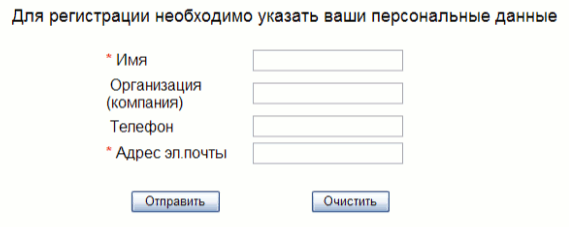 Раздел 5. Создание серверных приложенийЛабораторное занятие № 12. Разработка серверных сценариев для обработки строк и массивовОпишите назначение приведенного ниже фрагмента сценария и приведите пример его работы для конкретных данных:function split_to_chunks($to,$text){   $total_length = (140 - strlen($to));   $text_arr = explode(" ",$text);   $i=0;   $message[0]="";   foreach ($text_arr as $word){    if (strlen($message[$i] . $word . ' ')<=$total_length ){         if ($text_arr[count($text_arr)-1] == $word){              $message[$i] .= $word;             } else {  $message[$i] .= $word . ' ';      }  } else {                 $i++;                 if ($text_arr[count($text_arr)-1] == $word){                     $message[$i] = $word;                   } else {                       $message[$i] = $word . ' ';        }         }            }        return $message;}Напишите функцию для подсчета количества вхождений заданной подстроки в строку.Напишите функцию для сортировки массива по убыванию методом Шейкерной сортировки.Лабораторное занятие № 13. Разработка серверных сценариев для работы с файлами и каталогамиОпишите назначение приведенного ниже фрагмента сценария:function infoFile ( $f ){  if ( !file_exists( $f ) )  {      echo "$f нет!";      return;  }  echo "$f - ".( is_file( $f ) ? "" : "не " )."файл<br>";  echo "$f - ".( is_dir( $f ) ? "" : "не " )."каталог<br>";  echo "$f ".( is_readable( $f ) ? "" : "не " )."чтение <br>";  echo "$f ".( is_writable( $f ) ? "" : "не " )."запись <br>";  echo "$f - ".( filesize( $f ) )." б <br>";  echo "редактирование $f - ".( date( "d M Y H:i", filemtime( $f )))."<br>";    echo "чтение к $f - ".( date( "d M Y H:i", fileatime( $f ) ) )."<br>";}Напишите функцию для вывода на экран второй половины файла.Напишите функцию (функции), позволяющую создать каталог, скопировать в него файл и дописать (в конец скопированного файла) количество символов, которые в него были записаны.Раздел 6. Создание серверных web-приложений БДЛабораторное занятие № 16. Разработка клиент-серверного приложения для просмотра и редактирования БДОпишите назначение приведенного ниже фрагмента сценария:function process_data()   {     $sql = trim($_REQUEST["sql"]);     if (strcasecmp("select", substr($sql,0,6))!=0)         exit("Недопустимый SQL запрос!");        $connection = mysql_connect("localhost", "логин", "пароль")                    or exit("Ошибка соединения с сервером базы данных!");     $db = mysql_select_db("имя базы данных", $connection)            or exit("Ошибка соединения с базой данных!");     $result = mysql_query($sql);     if ($result)     {      $rows=mysql_num_rows($result);       $cols=mysql_num_fields($result);      echo "<b> ИТОГО:</b> ".$rows." Записей <br/>";            echo "<table><tr>";      for($i=0; $i<$cols; $i++)      {        $field = mysql_field_name($result, $i);        echo "<th>$field</th>";      }      echo "</tr>";      for($i=0; $i<$rows; $i++)      {        echo "<tr>";        for($j=0; $j<$cols; $j++)        {          $field=mysql_result($result, $i, $j);          echo "<td>$field</td>";        }        echo "</tr>";      }      echo "</table>";     }     else {echo "<b>Ошибка:</b> ".mysql_error()."<br/>";}     mysql_close($connection);          }Опишите назначение приведенного ниже фрагмента сценария:function process_data() {   $sql = trim($_REQUEST["sql"]);   $connection = mysql_connect("localhost", "логин", "пароль")                  or exit("Ошибка соединения с сервером базы данных!");   $db = mysql_select_db("имя базы данных", $connection)          or exit("Ошибка соединения с базой данных!");   mysql_query("start ") or exit("start transaction: ".mysql_error());   mysql_query($sql);   mysql_query("commit");   mysql_close($connection);        }Напишите функцию, позволяющую проверить полноту и корректность полученных от пользователя данных и (в случае отсутствия ошибок) добавить запись в БД (на примере любой БД).Раздел 7. Проектирование реляционных БДЛабораторное занятие № 18. Проектирование БД методом нормальных формОпределите, в какой нормальной форме находится данное отношение:Определите, в какой нормальной форме находятся данные отношения:Опишите процесс приведения описанного в предыдущем задании отношений к третьей нормальной форме.Лабораторное занятие № 19. Проектирование БД методом ER-диаграммОпределите характеристики связи между сущностями «Преподаватели» и «Дисциплины», если известно, что каждый преподаватель должен вести только одну дисциплину, а дисциплина может читаться несколькими преподавателями.На приведенном ниже рисунке представлена ER-диаграмма, построенная на основе анализа предметной области. Дайте описание предметной области, соответствующее приведенной ER-диаграмме:Для приведенной в предыдущем задании ER-диаграммы постройте предварительный набор отношений, подробно описав все выполняемые действия и использованные правила.7. ПЕРЕЧЕНЬ УЧЕБНОЙ ЛИТЕРАТУРЫ:8. Ресурсы информационно-телекоммуникационной сети «Интернет»:1. «НЭБ». Национальная электронная библиотека. – Режим доступа: http://нэб.рф/2. «eLibrary». Научная электронная библиотека. – Режим доступа: https://elibrary.ru3. «КиберЛенинка». Научная электронная библиотека. – Режим доступа: https://cyberleninka.ru/4. ЭБС «Университетская библиотека онлайн». – Режим доступа: http://www.biblioclub.ru/5. Российская государственная библиотека. – Режим доступа: http://www.rsl.ru/9. ИНФОРМАЦИОННЫЕ ТЕХНОЛОГИИ, ИСПОЛЬЗУЕМЫЕ ПРИ ОСУЩЕСТВЛЕНИИ ОБРАЗОВАТЕЛЬНОГО ПРОЦЕССА ПО ДИСЦИПЛИНЕ:В ходе осуществления образовательного процесса используются следующие информационные технологии:- средства визуального отображения и представления информации (LibreOffice) для создания визуальных презентаций как преподавателем (при проведении занятий) так и обучаемым при подготовке докладов для семинарского занятия.- средства телекоммуникационного общения (электронная почта и т.п.) преподавателя и обучаемого.- использование обучаемым возможностей информационно-телекоммуникационной сети «Интернет» при осуществлении самостоятельной работы.9.1. Требования к программному обеспечению учебного процессаДля успешного освоения дисциплины, обучающийся использует следующие программные средства:Windows 10 x64MicrosoftOffice 2016LibreOfficeFirefoxGIMP9.2. Информационно-справочные системы (при необходимости):Не используются10. МАТЕРИАЛЬНО-ТЕХНИЧЕСКОЕ ОБЕСПЕЧЕНИЕ ДИСЦИПЛИНЫДля проведения занятий лекционного типа предлагаются наборы демонстрационного оборудования и учебно-наглядных пособий.Для изучения дисциплины используется следующее оборудование: аудитория, укомплектованная мебелью для обучающихся и преподавателя, доской, ПК с выходом в интернет, мультимедийным проектором и экраном.Для самостоятельной работы обучающихся используется аудитория, укомплектованная специализированной мебелью и техническими средствами (ПК с выходом в интернет и обеспечением доступа в электронно-информационно-образовательную среду организации).Индекс компетенцииСодержание компетенции (или ее части)Индикаторы компетенций (код и содержание)ПК-3Способен применять предметные знания при реализации образовательного процессаИПК-3.1. Знает основные классы баз данных (БД) и области их применения, принципы функционирования БД; основы технологии «клиент-сервер»; инструменты разработки удаленных БД; модели организации доступа к удаленным БД; терминологию и базовые понятия теории БД; основные классы задач, решаемые с использованием БД; особенности организации удаленных БД.ИПК-3.2. Умеет грамотно и эффективно использовать готовые удаленные БД; систематизировать информацию и представлять её в виде реляционной БД; реализовывать удаленные БД средствами сетевых реляционных СУБД; разрабатывать web-приложения БД.ИПК-3.3. Владеет навыками использования удаленных БД для решения прикладных задач; навыками грамотного и эффективного использования удаленных БД; навыками проектирования и разработки удаленных БД и web-приложений БД.Вид учебной работыТрудоемкость в акад.часТрудоемкость в акад.часПрактическая подготовкаКонтактная работа (аудиторные занятия) (всего):108108в том числе:Лекции30-Лабораторные работы / Практические занятия (в т.ч. зачет)78/--/-Самостоятельная работа (всего)8181Вид промежуточной аттестации (экзамен):2727контактная работа2,352,35самостоятельная работа по подготовке к экзамену6,656,65Общая трудоемкость дисциплины (в час. /з.е.)216/6216/6Вид учебной работыТрудоемкость в акад.часТрудоемкость в акад.часПрактическая подготовкаКонтактная работа (аудиторные занятия) (всего):2424в том числе:Лекции8-Лабораторные работы/ Практические занятия16/--/-Самостоятельная работа (всего)179179Вид промежуточной аттестации (зачет):44контактная работа0,250,25самостоятельная работа по подготовке к зачету3,753,75Вид промежуточной аттестации (экзамен):99контактная работа2,352,35самостоятельная работа по подготовке к экзамену6,656,65Общая трудоемкость дисциплины (в час. /з.е.)216/6216/6№Наименование блока (раздела) дисциплины1Основные понятия теории БД2Основы работы с СУБД MySQL3Разработка клиентских web-сценариев 4Создание серверных приложений5Основы создания серверных web-приложений БД6Проектирование БД 7Разработка серверных сценариев для обработки строк и массивов8Разработка клиент-серверного приложения для просмотра и редактирования БД9Проектирование БД№ п/пНаименование блока (раздела) дисциплиныЗанятия, проводимые в активной и интерактивной формахЗанятия, проводимые в активной и интерактивной формахПрактическая подготовка*№ п/пНаименование блока (раздела) дисциплиныФорма проведения занятияНаименование видов занятийПрактическая подготовка*1.Основные понятия теории БДлекционное занятиекомпьютерные презентации2.Основы работы с СУБД MySQLлекционное занятиекомпьютерные презентации3.Разработка клиентских web-сценариев лекционное занятиекомпьютерные презентации4.Создание серверных приложенийлекционное занятиекомпьютерные презентации5.Основы создания серверных web-приложений БДлекционное занятиекомпьютерные презентации6.Проектирование БД лекционное занятиекомпьютерные презентации7.Разработка серверных сценариев для обработки строк и массивовлабораторное занятиеработа в команде8.Разработка клиент-серверного приложения для просмотра и редактирования БДлабораторное занятиеработа в команде9.Проектирование БДлабораторное занятиеработа в команде №
пп№ и наименование блока (раздела) дисциплиныФорма текущего контроля11, 2, 3, 4, 5, 6Устный опрос22, 3, 4, 5, 6Защита отчёта по результатам выполнения лабораторных занятийtimefilmvidminutcenakol_mestkol_prod10:00Барбоскиным/ф65350 р.502011:00Скромный приёммелодрама115300 р.1007012:00Как приручить дракона 2фэнтези102350 р.504212:00Годзиллафильм ужасов125300 р.1003914:00Как приручить дракона 2фэнтези102350 р.503815:00Нойдрама135320 р.1007217:00Приключения Гекльберри Финнасемейное кино124350 р.504117:00Годзиллафильм ужасов125350 р.1006819:00Оборотеньфильм ужасов89450 р.503721:00Оборотеньфильм ужасов89500 р.502421:00Уроки выживанияфильм ужасов104450 р.10062FizLizaFizLizaSotrudSotrudDolgnDolgnIDFLIDFLIDdoljFIOIDdoljdoljbirthdaydata_beginokladaddressdata_endtelephoneIDFLIDdoljdata_begindata_end17325402101.03.201317814503407.04.201117956202505.11.201201.05.201317632101628.12.200117568401606.08.2007IDdoljdoljoklad016Менеджер по клинингу12 500 р.019Офис-менеджер15 350 р.021Кассир16 200 р.025Администратор21 500 р.031Старший менеджер42 900 р.034Управляющий85 100 р.ФИО родителяИмя ребенкаУслугаСмородина И.Л.Еленапроверка зренияКлубникин П.П.Вячеслав, Татьянаобщий анализ кровиБарбарискина Н.М.Николайсправка 026/уСОТРУДНИКИСОТРУДНИКИОТДЕЛЫОТДЕЛЫкод сотрудникакод отделакод проектаназвание отделаФИО сотрудникаФИО начальникадолжностьобразованиекод отдела№ п/пНаименованиеАвторыМесто изданияГод изданияНаличиеНаличие№ п/пНаименованиеАвторыМесто изданияГод изданияпечатные изданияЭБС (адрес в сети Интернет)1.Базы данных: проектирование: учебник для вузовСтружкин Н.П., Годин В.В.М.: Издательство Юрайт2022https://urait.ru/bcode/4890992.Базы данных: учебник и практикум для вузовНестеров С.А.  М.: Издательство Юрайт2022https://urait.ru/bcode/4896933.Базы данных: учебник для вузовСоветов Б.Я., Цехановский В.В., Чертовской В.Д.М.: Издательство Юрайт2022https://urait.ru/bcode/4888664.Базы данных: практикум по проектированию реляционных баз данных: учебное пособиеСидорова Н.П. М.; Берлин: Директ-Медиа2020https://biblioclub.ru/5.Базы данных: учебно-методическое пособиеЖуков Р.А. М.; Берлин: Директ-Медиа2019https://biblioclub.ru/6.Базы данных: технологии доступа: учебное пособие для вузовСтасышин В.М., Стасышина Т.Л.М.: Издательство Юрайт2022https://urait.ru/bcode/492177